Ülesanne 19Koostada skeem 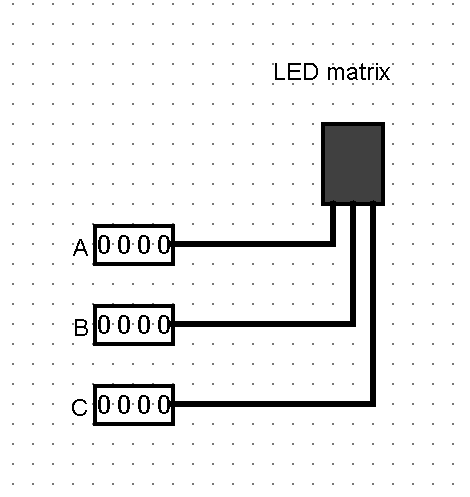 Lisainfo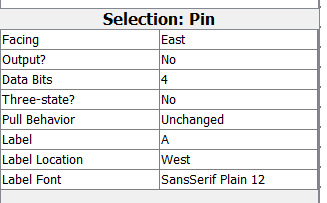 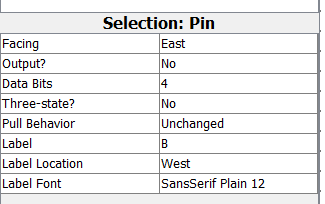 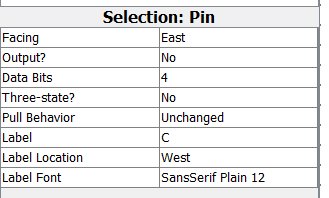 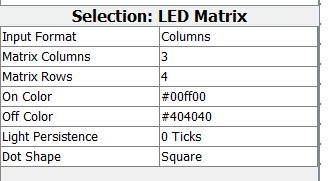 Vasta küsimustelehttps://moodle.tktk.ee/mod/scorm/view.php?id=131139